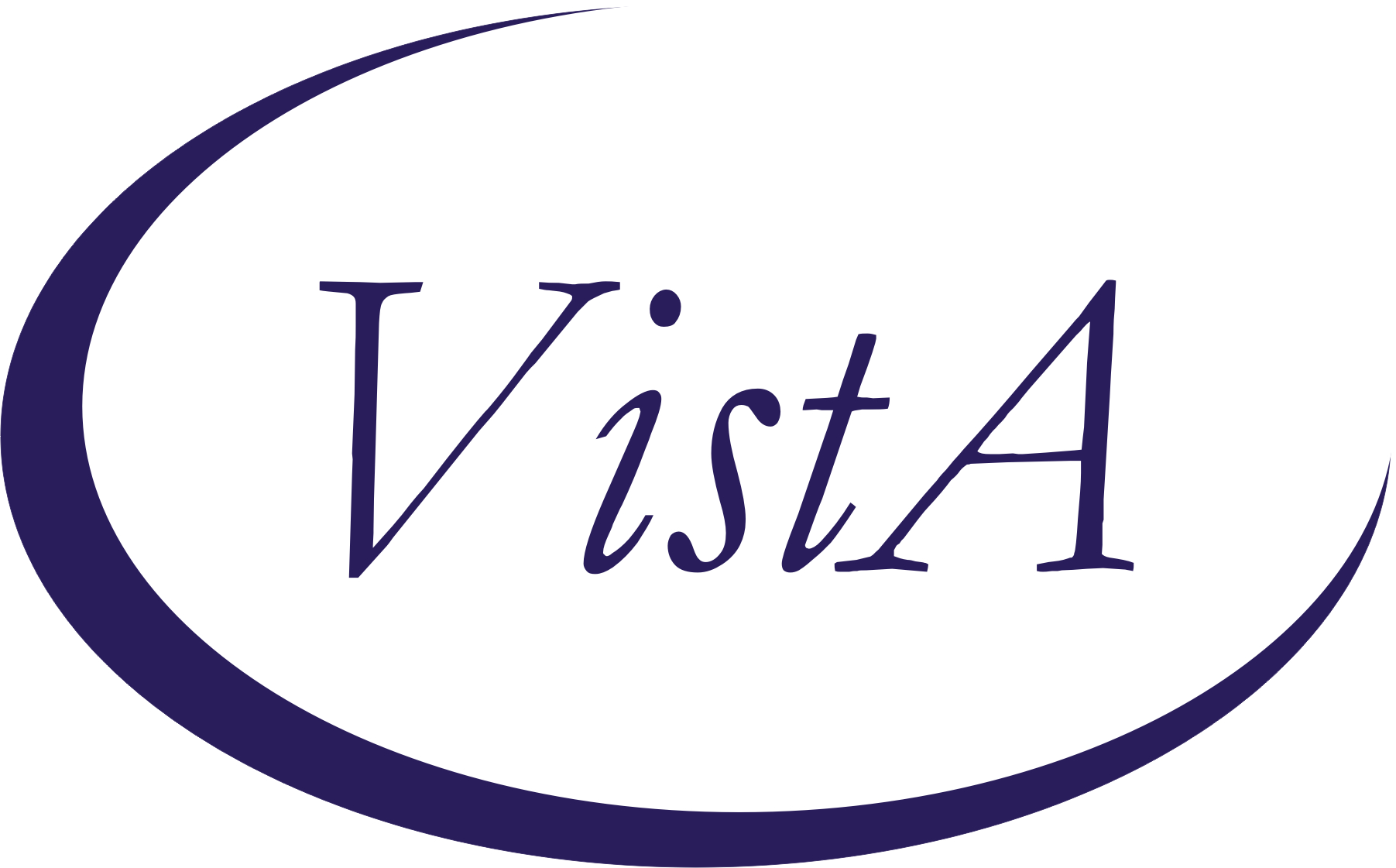 Update _2_0_55Clinical RemindersVA-ATHLETES MEDICAL INFORMATIONInstall GuideDecember 2018Product DevelopmentOffice of Information TechnologyDepartment of Veterans AffairsTable of ContentsIntroduction	1Install Details	2Install Example	2Post Installation	5IntroductionDescription:This is a new reminder dialog template for national distribution to address identified needs of the National Veterans Golden Age Games to capture medical data to clear Veterans to participate in the Games at the time of screening. The annual National Veterans Golden Age Games (NVGAG) provides Veterans opportunities to engage in rehabilitative sport and recreation opportunities.  It serves Veterans ages 55 years and older who are enrolled in the VA Health Care System.  Participants learn to use the therapeutic value of sports, fitness and recreation through an active, healthy lifestyle by competing in sporting competitions for example air rifle, golf, swimming, track and field.By participating in NVGAG, Veterans reach their full potential, improve their independence, achieve a healthier lifestyle and enjoy a higher quality of life.This reminder template allows the VA provider to electronically capture medical data to determine participation in the National Veterans Golden Age Games.This will facilitate communication to health care providers at the Host Site Facility to ensure continuity of care while participation in the National Veterans Golden Age Games away from the Veterans primary site of care.One reminder dialog is being distributed with this update: VA-ATHLETES MEDICAL INFORMATIONUPDATE_2_0_55 contains 1 Reminder Exchange entry: UPDATE_2_0_55 VA-ATHLETES MEDICAL INFORMATIONThe exchange file contains the following components:REMINDER DIALOG   	VA-ATHLETES MEDICAL INFORMATION                           TIU TEMPLATE FIELD  	GOLDEN GAMES HL   ALLCOMMENT(4LINES)BLANK SPACE1      HEALTH FACTORS  	VA-REMINDER UPDATES                         VA-UPDATE_2_0_55                            REMINDER TERM   VA-REMINDER UPDATE_2_0_55      HEALTH SUMMARY TYPE	AH-BPR ACTIVE PROBLEMSHEALTH SUMMARY OBJECTS	AH-BPR ACTIVE PROBLEMS (TIU)TIU DOCUMENT DEFINITION 	AH-BPR ACTIVE PROBLEMSInstall DetailsThis update is being distributed as a web host file.  The address for the host file is: http://Redacted/UPDATE_2_0_55.PRDThe file will be installed using Reminder Exchange, programmer access is not required.Installation:=============This update can be loaded with users on the system. Installation will take less than 15 minutes.  Install ExampleTo Load the Web Host File. Navigate to Reminder exchange in Vista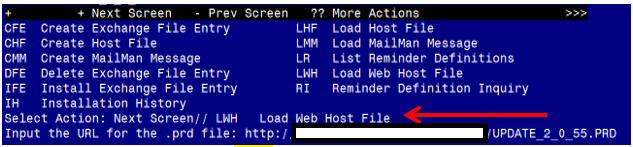 At the Select Action: prompt, enter LWH for Load Web Host File At the Input the url for the .prd file: prompt, type the following web address: http://Redacted /UPDATE_2_0_55.PRD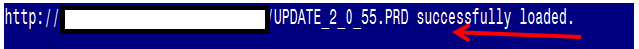 You should see a message at the top of your screen that the file successfully loaded.Search and locate an entry titled UPDATE_2_0_55 VA-ATHLETES MEDICAL INFORMATION in reminder exchange 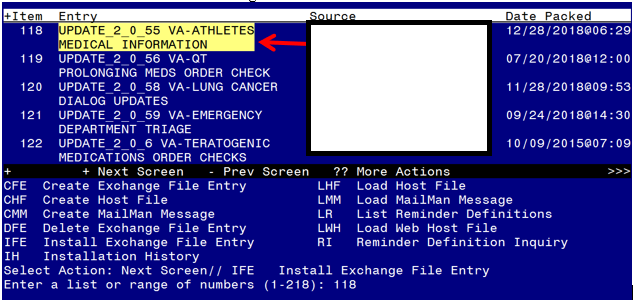 At the Select Action prompt, enter IFE for Install Exchange File EntryEnter the number that corresponds with your entry titled UPDATE_2_0_55 VA-ATHLETES MEDICAL INFORMATION (in this example it is entry 118, it will vary by site)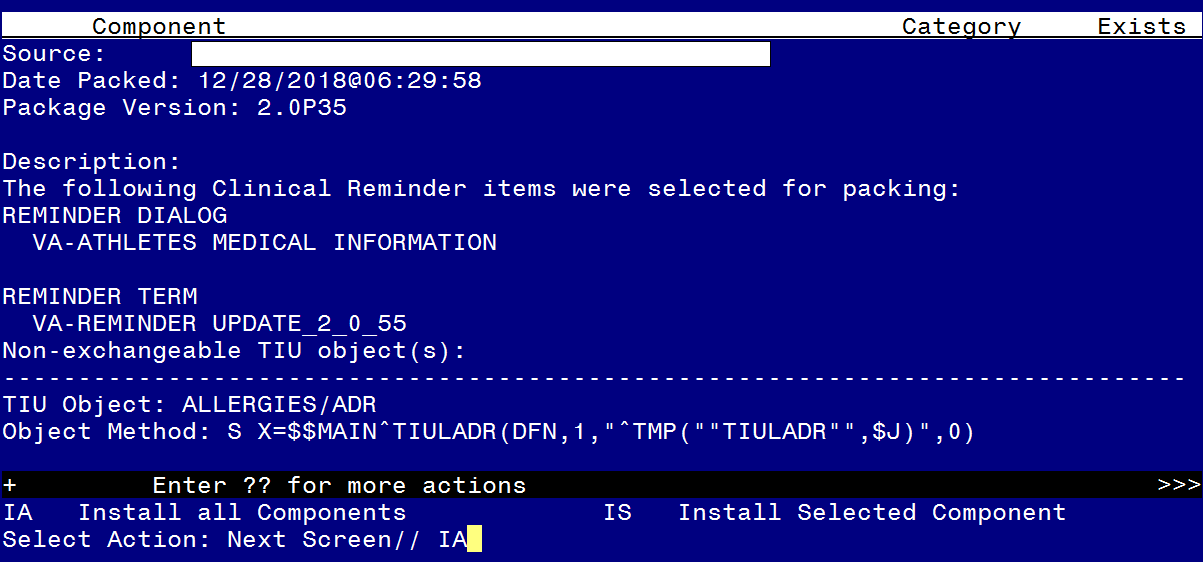 At the Select Action prompt, type IA for Install all Components and hit enter.Select Action: Next Screen// IA   Install all Components  You will see several prompts, for all new entries you will choose I to Install You will be promped to install the reminder dialog component: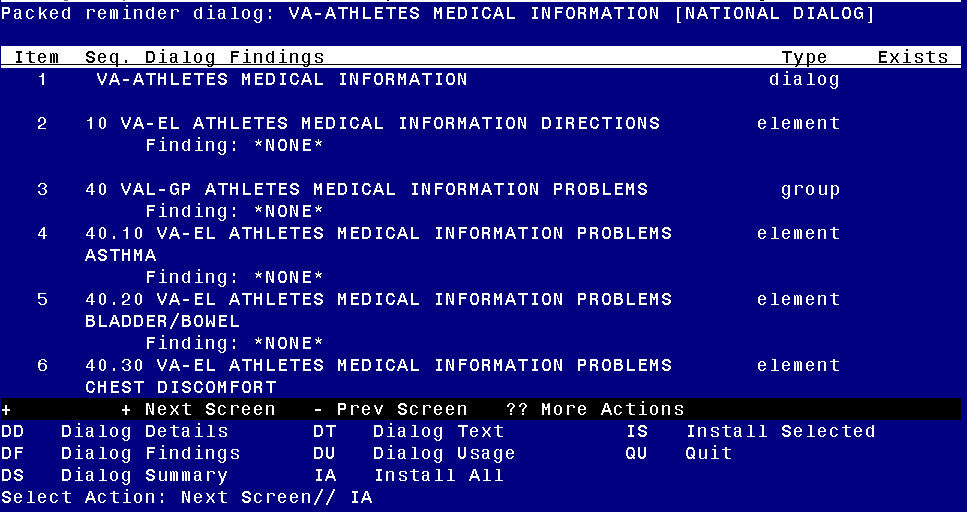 At the Select Action prompt, type IA to install the dialog – VA-ATHLETES MEDICAL INFORMATIONSelect Action: Next Screen// IA   Install All  Install reminder dialog and all components with no further changes: Y// Yes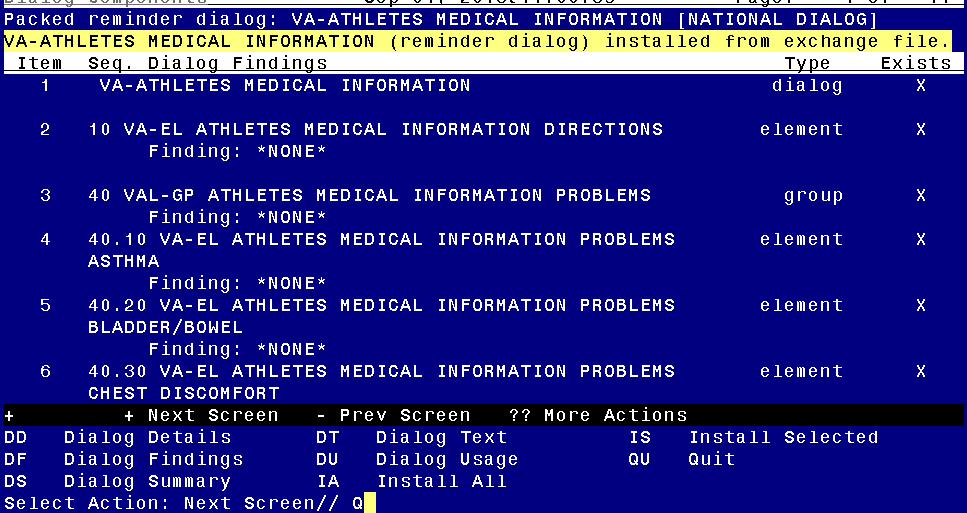 After the dialog installs, you will be returned to this prompt, at the Select Action prompt, type Q to quit. You will then be prompted to install the health summary components, you WILL CHOOSE I to Install. If the components exist, you will choose S to SKIP these. 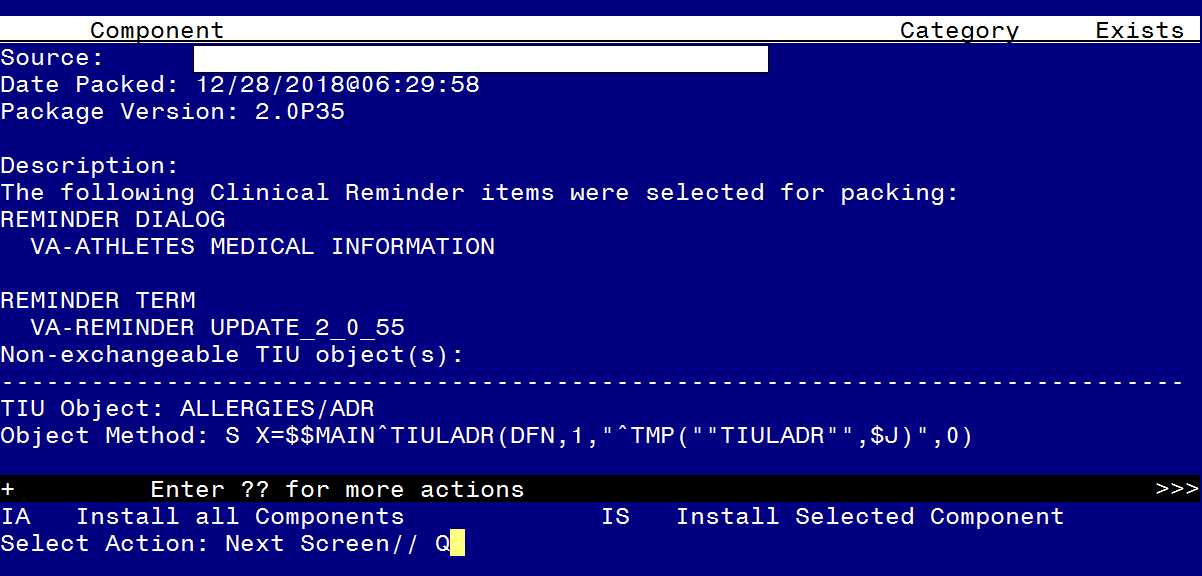 You will then be returned to this screen. At the Select Action prompt, type Q.  Install complete.Post InstallationMake the Dialog able to be attached to a Personal/Shared template or to a progress note title.From the Reminders Manager Menu:Select Reminder Managers Menu Option: CP  CPRS Reminder Configuration   CA     Add/Edit Reminder Categories   CL     CPRS Lookup Categories   CS     CPRS Cover Sheet Reminder List   MH     Mental Health Dialogs Active   PN     Progress Note Headers   RA     Reminder GUI Resolution Active   TIU    TIU Template Reminder Dialog Parameter   DL     Default Outside Location   PT     Position Reminder Text at CursorSelect CPRS Reminder Configuration Option: TIU  TIU Template Reminder Dialog ParameterReminder Dialogs allowed as Templates may be set for the following:1   User          USR    [choose from NEW PERSON]3   Service       SRV    [choose from SERVICE/SECTION]4   Division      DIV    [choose from INSTITUTION]5   System        SYS    [NATREM.FO-SLC.MED.VA.GOV]Enter selection: 5  Choose the appropriate number for your site.  Your site may do this by System or other levels.  The example below uses SYSTEM levelSetting Reminder Dialogs allowed as Templates for System: Select Display Sequence: ?148               VA-VETERANS CHOICE NOTE149               VA-TBI SCREENINGWhen you type a question mark above, you will see the list of #’s (with dialogs) that are already taken. Choose a number NOT on this list.  For this example, looking above I see the number 150 is not present, so I will use 150.Select Display Sequence: 150Are you adding 150 as a new Display Sequence? Yes// Y  YESDisplay Sequence: 150// <Enter>   150Clinical Reminder Dialog: type in the name of the dialog VA-ATHLETES MEDICAL INFORMATION then <enter> reminder dialog NATIONALOK? Yes// <Enter>  (Yes)Setup of Note titleA note title will need to be crated for use with this template. This note title is required.Note Title:  NATIONAL VETERANS GOLDEN AGE GAMES MEDICAL CLEARANCE FORMThe VHA Enterprise Standard Title will be: PHYSICAL MEDICINE REHAB ADMINISTRATIVE NOTEComprehensive information on Creating Document Definitions can be found beginning on page 47 of the TIU/ASU Implementation GuideAssociate the reminder dialog with the note title in CPRS.  To do this, go to Template Editor, then Document Titles, select the appropriate folder 
(if applicable), and choose New Template (top right-hand corner).Type in the following information:                        
                           Name:  Athletes Medical Information      Template Type:  Reminder Dialog   Reminder Dialog:  VA-ATHLETES MEDICAL INFORMATION

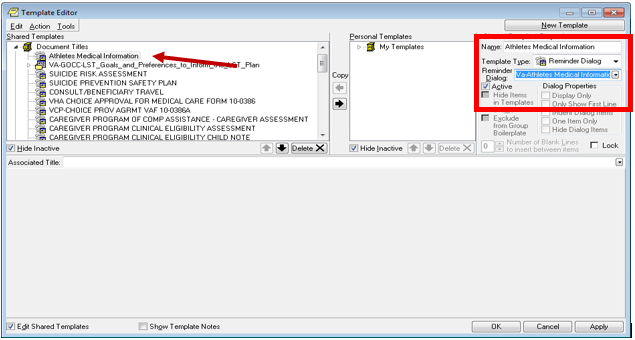 
Next, type in the Associated Title, which in this case is:
NATIONAL VETERANS GOLDEN AGE GAMES MEDICAL CLEARANCE FORM
Hit Apply and OK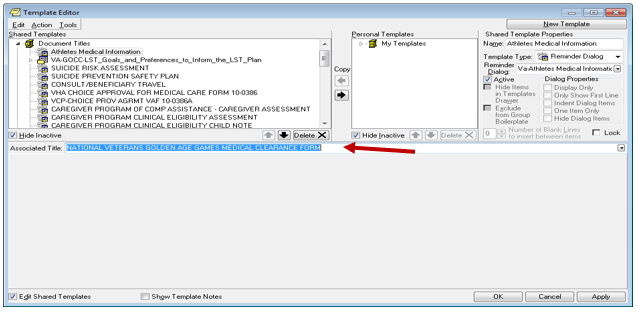 4. Insert your local data objects into the dialog. You will use the reminder dialog manager menu, reminder dialogs, and then change your view to GROUP or ELEMENT view. Search for and edit the following elements. You may need to edit both the dialog text and the alternate progress note text so please review both.Insert your local objects for active problem list into the dialog text of GROUP VAL-GP ATHLETES MEDICAL INFORMATION PROBLEMS This element contains an object that may work in your system so review first to see if you need to replace. Insert your local objects for active medications into the dialog text of ELEMENT VAL ATHLETES MEDICAL INFORMATION MEDICATION This element contains an object that may work in your system so review first to see if you need to replace. Insert your local objects for allergies into the dialog text of GROUP VAL-GP ATHLETES MEDICAL INFORMATION ALLERGIES This element contains an object that may work in your system so review first to see if you need to replace
